Урок по ПДД   "Светофор. Виды светофоров. Назначение для пешеходов и водителей"  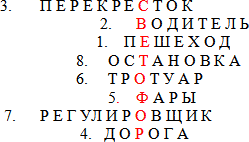 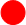 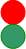 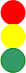 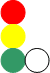 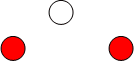 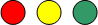 